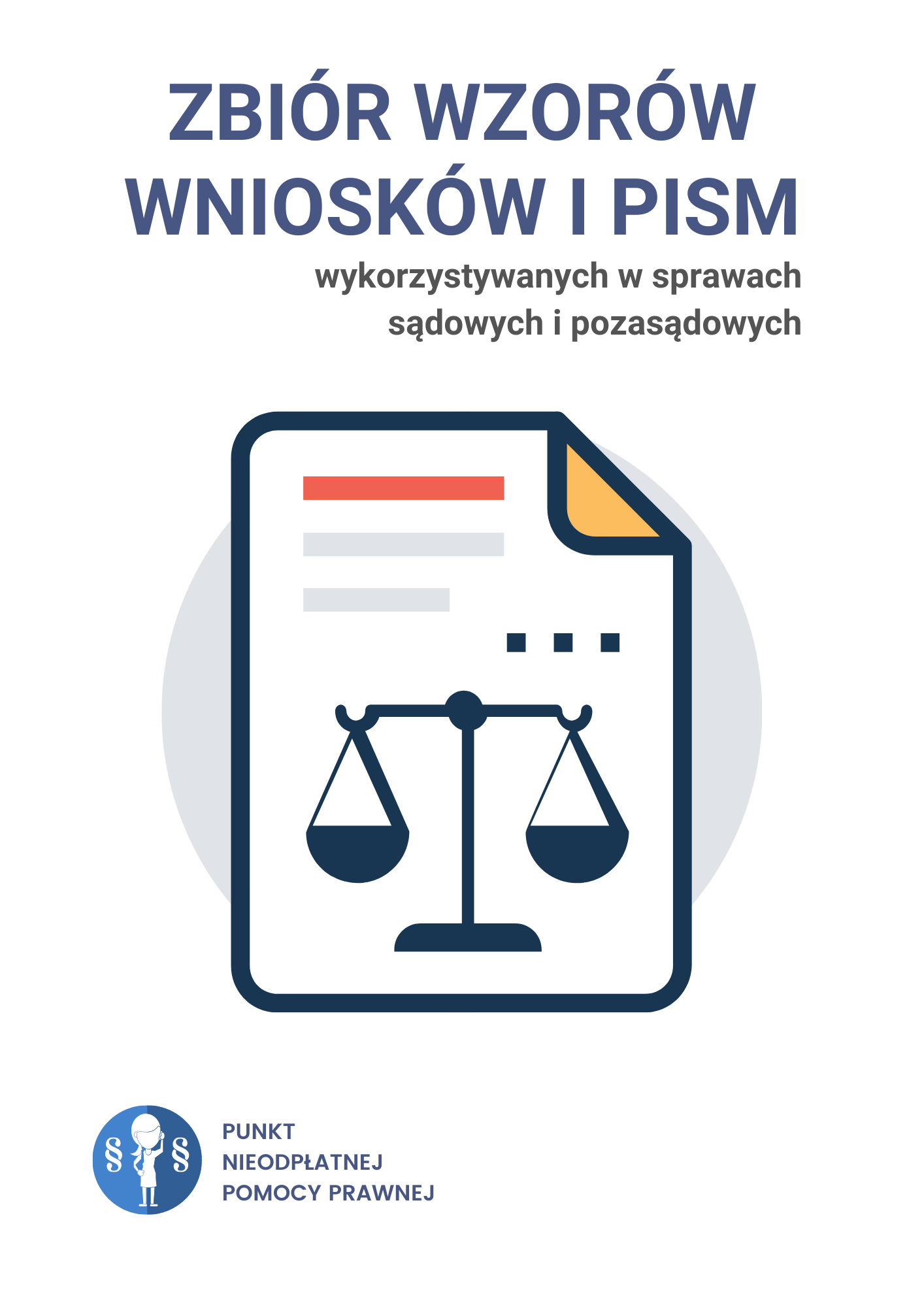 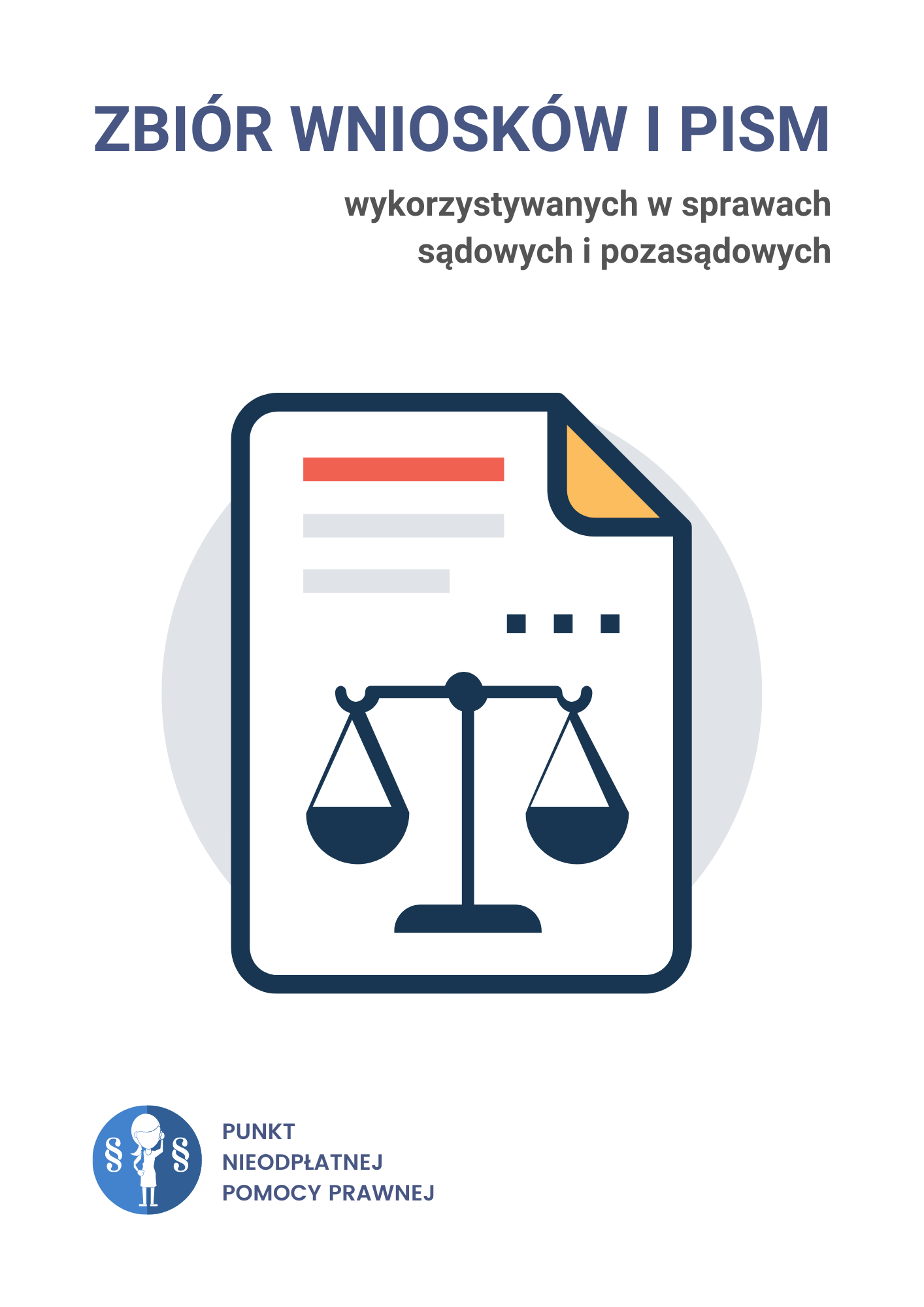 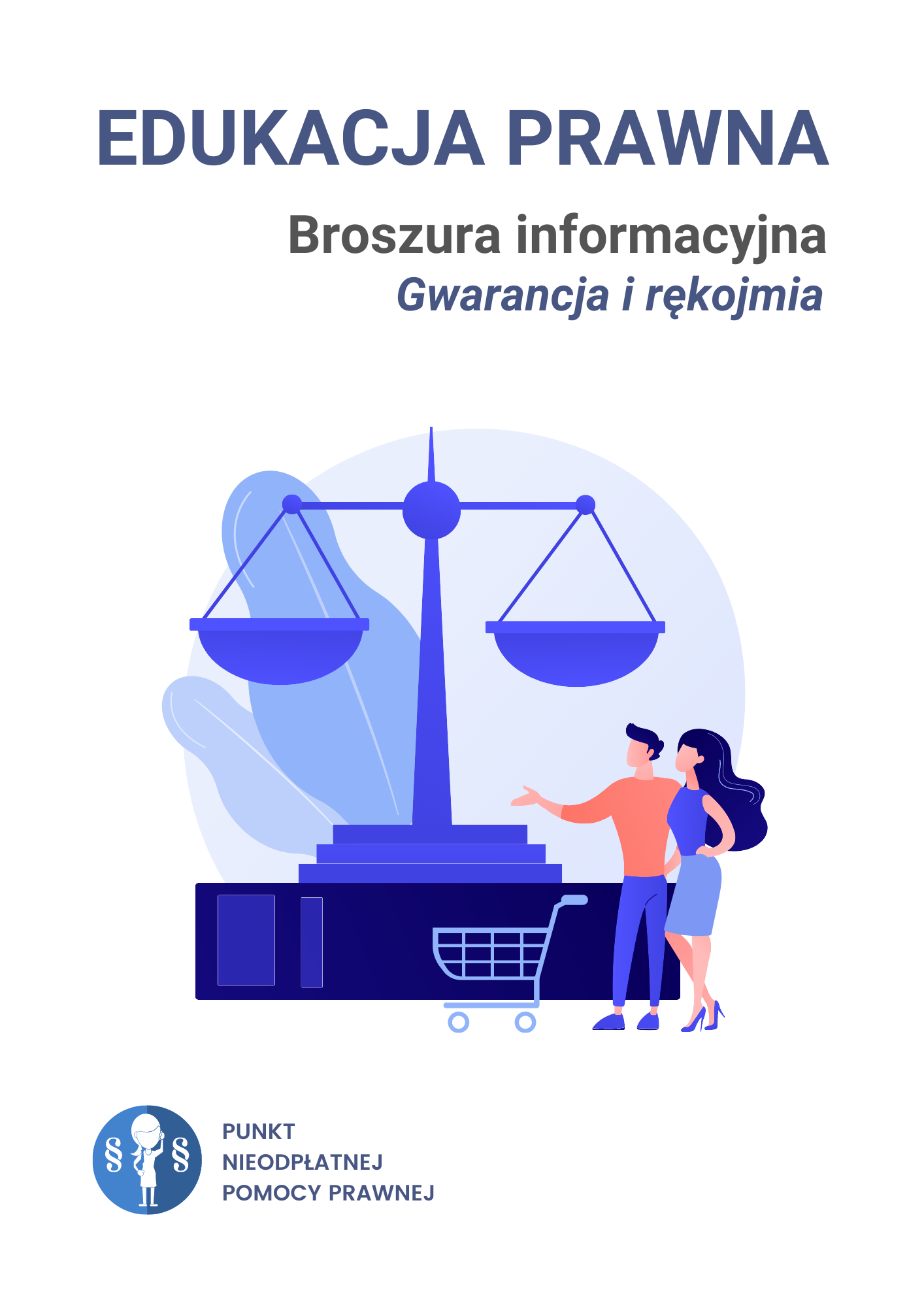 
Szanowni Państwo,niniejsze opracowanie zawiera zbiór wzorów pism, w sprawach, z którymi najczęściej spotykają się beneficjenci prowadzonych przez nas Punktów Nieodpłatnej Pomocy Prawnej. W opracowaniu znajduje się:
I. WZÓR POZWU O ALIMENTY,II. WZÓR WNIOSKU O UBEZWŁASNOWOLNIENIE,III. WZÓR WNIOSKU O SPORZĄDZENIE UZASADNIENIA ORZECZENIA,IV. WZÓR WNIOSKU O UREGULOWANIE KONTAKTÓW Z MAŁOLETNIMI,V. WZÓR WNIOSKU O ZWOLNIENIE OD KOSZTÓW SĄDOWYCH W SPRAWIE CYWILNEJ,VI.WZÓR ZAWIADOMIENIA O POPEŁNIENIU PRZESTĘPSTWA NIEALIMENTACJI,VII. WZÓR WNIOSKU O WSZCZĘCIE POSTĘPOWANIA EGZEKUCYJNEGO,VIII. WZÓR WNIOSKU O WYDANIE ODPISU ORZECZENIA Z KLAUZULĄ WYKONALNOŚCI,IX. WZÓR WNIOSKU MAŁŻONKA O NAKAZANIE WYPŁACANIA MU WYNAGRODZENIA DRUGIEGO MAŁŻONKA,X. WZÓR WEZWANIA DO ZAPŁATY.Powyższe pisma, stanowią jedynie wzory, które każdorazowo powinny być dostosowane do indywidualnej sytuacji beneficjenta. W przypadku dalszych pytań oraz konieczności rozwiązania problemów natury prawnej, zachęcamy do korzystania 
z usług Punktów Nieodpłatnej Pomocy Prawnej prowadzonych przez naszą Fundację - Regionalne Centrum Informacji i Wspierania Organizacji Pozarządowych, jak punktów prowadzonych przez inne organizacje pozarządowe.Z poważaniem,Zespół Radców PrawnychKancelaria Społeczna we Wrzeszczu




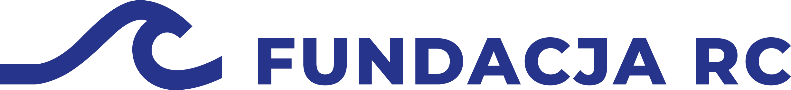 WZÓR POZWU O ALIMENTY									                      Miejscowość, dd miesiąc rrrr r.  Sąd Rejonowy Gdańsk – Południe ……. Wydział Rodzinny i Nieletnich ul. 3 Maja 9 A , 80-802 Gdańsk Powód: Imię Nazwisko, PESEL 00000000000, zam. 00-000 Miejscowość, ul. Adres 0/0 działająca przez przedstawiciela ustawowego – matkę:Imię Nazwiskoul. Adres 0/000-000 MiejscowośćPozwany: Imię Nazwisko, PESEL 00000000000, zam. ul. Adres 0/0, 00-000 Miejscowość Wartość przedmiotu sporu: 12.000 zł (kwota roczna alimentów: 12 miesięcy x 1.000 zł)POZEW O ALIMENTYW imieniu powódki, działającej przez przedstawicielkę ustawową, wnoszę o:1)	zasądzenie od pozwanego tytułem alimentów na rzecz małoletniej Imię Nazwisko, ur. dd miesiąc rrrr r.  w Miejscowość, kwoty 1.000 zł miesięcznie, płatnej do rąk matki z góry do 10. dnia każdego miesiąca, z ustawowymi odsetkami za opóźnienie w razie uchybienia terminowi płatności którejkolwiek z rat, poczynając od dnia złożenia pozwu;2)	udzielenie zabezpieczenia roszczenia z pkt 1 poprzez zobowiązanie pozwanego do łożenia przez czas trwania postępowania na rzecz małoletniej kwoty po 1.000 zł miesięcznie, płatnej z góry do 10. dnia każdego miesiąca do rąk matki, z odsetkami ustawowymi za opóźnienie w razie uchybienia terminowi płatności którejkolwiek z rat, poczynając od dnia złożenia pozwu;3)	dopuszczenie i przeprowadzenie dowodów z następujących dokumentów:a)	odpis skrócony aktu urodzenia – dla wykazania następującego faktu: pochodzenia małoletniej;b)	umowa najmu mieszkania – dla wykazania następujących faktów: aktualnego miejsca zamieszkania małoletniej i jej matki, wysokości kosztów dotyczących zaspokojenia potrzeb mieszkaniowych małoletniej;c)  zestawienie faktur dokumentujących koszty utrzymania małoletniej – dla wykazania następującego faktu: rodzajów i wysokości kosztów utrzymania małoletniej;e)	zaświadczenie o zatrudnieniu i zarobkach dotyczące przedstawicielki ustawowej – dla wykazania następującego faktu: sytuacji zawodowej i finansowej przedstawicielki ustawowej;f)	wypis z CEIDG dotyczący działalności gospodarczej prowadzonej przez pozwanego – dla wykazania następującego faktu: sytuacji zarobkowej ojca małoletniej;4)	dopuszczenie i przeprowadzenie dowodów z zeznań następujących świadków:a)	Imię Nazwisko, adres: ul. Adres 0/00, 00-000 Miejscowość;b)	Imię Nazwisko, adres: ul. Adres 0/00, 00-000 Miejscowość;– wszyscy świadkowie dla wykazania następujących faktów: sytuacji życiowej małoletniej, kosztów utrzymania małoletniej, osobistych starań każdego z rodziców podjętych w celu utrzymania i wychowania małoletniej, sytuacji osobistej, zawodowej i zarobkowej rodziców małoletniej powódki;5)	dopuszczenie i przeprowadzenie dowodów z przesłuchania stron – dla wykazania następujących faktów: kosztów utrzymania małoletniej, zakresu osobistych starań rodziców o wychowanie i utrzymanie małoletniej oraz sytuacji osobistej, zawodowej, zarobkowej i majątkowej rodziców;6)	zasądzenie od pozwanego na rzecz powódki zwrotu kosztów postępowania, według norm przepisanych.Na podstawie art. 187 § 1 pkt. 3 kpc powódka oświadcza, że przed wszczęciem postępowania strona powodowa podejmowała próby polubownego zakończenia sprawy. Z inicjatywy strony powodowej, pomiędzy stronami toczyły się mediacje, jednakże mediacje zakończyły się brakiem uzyskania porozumienia. UzasadnienieMałoletnia powódka, ur. dd miesiąc rrrr r. w Miejscowość, jest dzieckiem pochodzącym z małżeństwa Imię Nazwisko i Imię Nazwisko.Dowód: odpis skrócony aktu urodzenia małoletniejW dniu dd miesiąc rrrr r. Sąd Okręgowy w Miejscowość orzekł o rozwiązaniu małżeństwa rodziców powódki, ustalając miejsce stałego pobytu dziecka przy matce. W miesiąc rrrr r. matka powódki wyprowadziła się wraz z córką ze wspólnego mieszkania rodziców powódki na skutek nagannej postawy pozwanego wobec matki powódki i samej powódki, agresywnych zachowań z jego strony i gróźb kierowanych wobec matki powódki. Powódka wraz z matką mieszkają obecnie w wynajętym mieszkaniu.Pozwany nie partycypuje w wydatkach na utrzymanie dziecka, mimo że przedstawicielka ustawowa kilkukrotnie zwracała się do niego w tej kwestii. Ze względu na życiową postawę pozwanego ciężar utrzymania oraz wszystkie sprawy dotyczące małoletniej spoczywają na barkach matki.Dowód:    przesłuchanie stronzeznania świadkówObecnie tylko i wyłącznie matka podejmuje osobiste starania o wychowanie dziecka. Matka stara się zapewnić odpowiednie życiowe warunki dziecku. Ojciec zupełnie nie poczuwa się do odpowiedzialności za należyte wychowanie córki. Pozwany jest nieustannie zajęty swoimi sprawami i nie ma czasu dla dziecka. Jego kontakty z małoletnią są sporadyczne. Po stronie matki spoczywa odpowiedzialność za opiekę nad dzieckiem, tylko i wyłącznie ona dba o to, by córka należycie wypełniała obowiązki szkolne, kontaktuje się z wychowawcą dziewczynki, organizuje dla dziecka opiekę medyczną i organizuje dziecku czas wolny. Dowód: zeznania świadków;        przesłuchanie stron;        zaświadczenie ze Szkoły małoletniejMałoletnia powódka ma obecnie prawie 9 lat, chodzi do publicznej szkoły podstawowej. Dziewczynka ma problemy zdrowotne o podłożu alergicznym, jest pod stałą opieką lekarza alergologa. Miesięczne wydatki związane z utrzymaniem i wychowaniem małoletniej przedstawiają się następująco:1)	wyżywienie w domu – 500 zł2)	obiady w szkole – 150 zł3)	odzież, buty – 150 zł4)	kosmetyki oraz artykuły higieniczne – 100 zł5)	edukacja (opłaty szkolne, wycieczki etc.) – 50 zł6)	opieka medyczna – 50 zł7)	rozrywka – 100 zł8)	udział w kosztach wynajmu mieszkania i mediach – 700 zł9)	komunikacja (w tym udział w kosztach utrzymania samochodu) – 100 zł10)	artykuły papiernicze – 20 zł11)	sprzęt sportowy – 50 zł12)	książki edukacyjne, zabawki – 100 zł13)	organizacja uroczystości – 50 zł (600 zł rocznie)14)	lekarstwa – 50 zł15)	wyjazdy wakacyjne, ferie, wyjazdy weekendowe – 100 złŚredni miesięczny koszt utrzymania małoletniej: ok. 2270 zł.Dowód:     przesłuchanie stron            zeznania świadków;            umowa najmu mieszkania;            zestawienie faktur dokumentujących koszty utrzymania małoletniej;Przedstawicielka ustawowa małoletniej powódki ma wykształcenie zawodowe. Pracuje w sklepie odzieżowym jako sprzedawca. Jej średnie miesięczne zarobki netto to 3.000 zł.Dowód:   przesłuchanie przedstawicielki ustawowej w charakterze stronyzaświadczenie o zatrudnieniu i zarobkach dotyczące przedstawicielki  ustawowej;Pozwany ma wykształcenie wyższe techniczne – jest magistrem inżynierem. Prowadzi własną działalność gospodarczą w branży budowlanej. Ma wieloletnie doświadczenie w pracy przy projektowaniu budynków użyteczności publicznej. Dochody pozwanego to ok. 10 000 zł netto miesięcznie.Dowód:    przesłuchanie stron           zeznania świadków;                         wypis z CEIDG pozwanego;Wniosek o zabezpieczenie. Na uwzględnienie zasługuje wniosek o zabezpieczenie sformułowany w petitum pozwu. Strona powodowa należycie uprawdopodobniła roszczenie. Do tej pory nie toczyła się pomiędzy rodzicami małoletniej jakakolwiek sprawa, której efektem byłoby wydanie tytułu wykonawczego w zakresie alimentacji małoletniej powódki. Pozwany konsekwentnie odmawia partycypowania w jakimkolwiek zakresie w kosztach utrzymania córki.Opłata sądowa. Zgodnie z art. 96 ust. 1 pkt 2 ustawy z 28 lipca 2005 r. o kosztach sądowych w sprawach cywilnych strona dochodząca roszczeń alimentacyjnych oraz strona pozwana w sprawie o obniżenie alimentów nie mają obowiązku uiszczania kosztów sądowych.Mając na względzie powyższe, wnoszę jak na wstępie.....................................................(własnoręczny podpis) Załączniki:1)	odpis skrócony aktu urodzenia powódki;2)	umowa najmu mieszkania;3)	zestawienie faktur dokumentujących koszty utrzymania małoletniej;4)	zaświadczenie o zatrudnieniu i zarobkach dotyczące przedstawicielki ustawowej;5)	wypis z CEIDG dotyczący pozwanego;     6)	odpis pozwu i załącznikówWZÓR WNIOSKU O UBEZWŁASNOWOLNIENIE	                                                 Miejscowość, dd miesiąc rrrr r                                      Sąd Okręgowy w GdańskuWydział XV Cywilny ul. Nowe Ogrody 30/3480-803 GdańskWnioskodawca: Imię NazwiskoUl. Adres 0/00, 00-000 MiejscowośćPESEL:                                                                               						        Uczestnik postępowania: Imię NazwiskoUl. Adres 0/00, 00-000 MiejscowośćPESEL: ………………      WNIOSEK O UBEZWŁASNOWOLNIENIE          W imieniu własnym, jako córka uczestnika postępowania, wnoszę o:1) ubezwłasnowolnienie całkowite…………………….., urodzonego ………………….w …………….., syna ………………….. zamieszkałego w Gdańsku, przy ulicy ……………………….. ,2) ustanowienie wnioskodawczyni jego opiekunem prawnym uczestnika postępowania,3) przeprowadzenie dowodu z opinii lekarza psychiatry na fakt: ustalenia, czy uczestnik jest zdolny do samodzielnego kierowania swoim postępowaniem ze względu na stan zdrowia psychicznego4) przeprowadzenie dowodu z załączonych do wniosku dokumentów na okoliczność stanu zdrowia psychicznego uczestnika postępowania, braku możliwości kierowania przez niego swoim postępowaniem, pogarszającym się stanem zdrowia uczestnika, konieczności umieszczenia uczestnika w specjalistycznej placówce opiekuńczej5) przeprowadzenie dowodu z zeznań świadków:        a) Imię Nazwisko, wezwanie na adres: 00-000 Miejscowość, ul. Adres 0/00,        b) Imię Nazwisko, wezwanie na adres: 00-000 Miejscowość, ul. Adres 0/00,na okoliczność stanu zdrowia psychicznego uczestnika postępowania, jego agresji w stosunku do członków rodziny, zaburzeń pamięci, niebezpiecznych zachowań, narażania siebie i innych członków rodziny na niebezpieczeństwo.Ponadto, na podstawie art. 548 § 1 k.p.c. wnoszę o ustanowienie dla uczestnika postępowania doradcy tymczasowego w osobie wnioskodawcy. Ze względu na  fakt, że uczestnik postępowania wymaga opieki specjalistycznej, a lekarze twierdzą, że nie może wrócić do miejsca zamieszkania, gdyż nie uzyska tam należytej opieki - konieczne jest umieszczenie go w specjalistycznej placówce. Niestety, bez jego zgody nie jest to możliwe. Stąd też aby prawidłowo zadbać o jego zdrowie i życie zaistniała ustanowienia doradcy tymczasowego, który będzie mógł działać za niego w trakcie trwania przedmiotowego postępowania.UZASADNIENIEUczestnik postępowania cierpi na przewlekły zespół otępienny. Jest leczony psychiatrycznie od 5 lat. Uczestnik postępowania jest wdowcem, jego żona zmarła dd.mm.rrrr r. Od 10 lat jest emerytem i  pobiera emeryturę w wysokości ……………… zł. Dochody te pozwalają uczestnikowi na samodzielne utrzymanie.  W ciągu ostatnich miesięcy stan uczestnika postępowania drastycznie się pogorszył i rodzina nie jest w stanie zadbać o jego zdrowie tak, jak czyniła to do tej pory. Zwykła pomoc przy codziennych czynnościach nie wystarcza. W chwili obecnej nie jest możliwie nawiązanie z uczestnikiem postępowania logicznego kontaktu, nie jest zorientowany co do swojej osoby, czasu i miejsca zdarzeń oraz co do zasady nie jest już zdolny do wykonywania czynności życia codziennego.        Choroba psychiczna którą jest dotknięty wykazuje cechy permanentności. Kontakt z uczestnikiem jest bardzo ograniczony. Cierpi na zaburzenia pamięci, orientacji i myślenia. Stał się bardzo podatny na sugestie osób obcych, którzy mają na celu wzbogacić się jego kosztem. Nie zna wartości pieniądza. Cechuje go brak rozeznania, nie rozumie posunięć innych osób oraz nie zdaje sobie sprawy ze znaczenia i skutków własnego postępowania. Znajduje się w stanie, który wyłącza świadome podjęcie jakichkolwiek decyzji czy wyrażenie woli. Posiada majątek (mieszkanie o powierzchni ……… położone w ………….przy ul. …………………….o wartości ……………….. zł), który mógłby lekkomyślnie zbyć ze szkodą dla siebie i własnej rodziny.          Uczestnik postępowania zachowuje się nieracjonalnie i nieprzewidywalnie. Ma tendencje do wychodzenia z domu w porze nocnej i wędrowania po mieście. Próby zabezpieczenia mieszkania przed otwarciem nic nie dają. Rodzina zawiadamia w takich wypadkach policję, która  poszukuje uczestnika, gdyż nie jest on w stanie sam wrócić do miejsca zamieszkania. Ostatnia taka sytuacja miała miejsce ……..r. Wówczas uczestnik wyszedł z domu o 2 w nocy i mimo zimowej pory nie założył okrycia wierzchniego. Na szczęście został odnaleziony przez patrol policji.          Ponadto, uczestnik postępowania zachowuje się bardzo agresywnie w stosunku do członków rodziny. Grozi, że podpali dom, w którym zamieszkują. Rodzina uczestnika nie jest w stanie zapewnić mu całodobowej opieki oraz bezpieczeństwa. Stan zdrowia i niebezpieczne zachowania uczestnika zgodnie z wytycznymi lekarzy wymagają jak najszybszego działania i skierowania uczestnika do specjalistycznej placówki opiekuńczej. Tylko w ten sposób wnioskodawca jest w stanie pomóc uczestnikowi zadbać o jego zdrowie i życie. Jedne środki farmakologiczne, które dostaje na zaburzenia psychiczne działają bardzo krótko, inne zupełnie nie pomagają. Ponadto, bardzo często uczestnik odmawia przyjmowania leków w ogóle, co prowadzi do pogorszenia jego stanu zdrowia.Dowód:   przesłuchanie wnioskodawczyni                 zeznania świadków                 historia choroby z Poradni Zdrowia Psychicznego     zaświadczenie od psychiatry     zaświadczenie od lekarza POZ    akt urodzenia wnioskodawcy     akt urodzenia uczestnika postępowania    akt zgonu małżonki uczestnika postępowaniaBiorąc pod uwagę powyższe, kierując się tylko i wyłącznie dobrem uczestnika postępowania zaistniała konieczność złożenia przedmiotowego wniosku.							………………………………                                  (podpis wnioskodawcy)Załączniki:dowód uiszczenia opłaty od wnioskuhistoria choroby z Poradni Zdrowia Psychicznego zaświadczenie od psychiatry zaświadczenie od lekarza POZakt urodzenia wnioskodawcy akt urodzenia uczestnika postępowaniaakt zgonu małżonki uczestnika postępowaniaodpis wniosku oraz załączników w 3 egzemplarzachWZÓR WNIOSKU O SPORZĄDZENIE UZASADNIENIA ORZECZENIA                                            				               Gdańsk, dd.mm.rrrr r.Sygn. akt ………….Sąd Rejonowy Gdańsk-Południe w GdańskuWydział XIII Cywilnyul. 3 Maja 9 a80-803 GdańskPowód:            Imię Nazwisko	              Ul. Adres 0/00                         00-000 MiejscowośćPozwana:         Imię Nazwisko		    Ul. Adres 0/00                         00-000 MiejscowośćWNIOSEKO SPORZĄDZENIE UZASADNIENIAI DORĘCZENIE ODPISU ORZECZENIA WRAZ Z UZASADNIENIEMDziałając w imieniu własnym, wnoszę o:sporządzenie uzasadnienia orzeczenia z dnia …. stycznia 2022 r. wydanego w niniejszej sprawie przez Sąd Rejonowy Gdańsk-Południe w Gdańsku, XIII Wydział Cywilny, sygn. akt  …………………. od całości orzeczenia, doręczenie w/w orzeczenia wraz ze sporządzonym uzasadnieniem na adres powoda.Załącznik:- dowód uiszczenia opłaty od wniosku 100 złWZÓR WNIOSKU O UREGULOWANIE KONTAKTÓW Z MAŁOLETNIMI      			               Gdańsk, dd.mm.rrrr r.Sąd Rejonowy w GdańskuV Wydział Rodzinny i NieletnichUl. 3 Maja 9a 80-802 GdańskWnioskodawca:  	Imię Nazwisko                   Ul. Adres 0/00                   00-000 Miejscowość                   PESEL:000000000                                                Uczestnik postępowania:  	Imię Nazwisko                                          Ul. Adres 0/00                                          00-000 MiesjcowośćWnioseko ustalenie sposobu kontaktów dziecka z wnioskodawcąoraz wydanie postanowienia zabezpieczającego w przedmiocie ustalenia sposobu kontaktów dziecka z wnioskodawcą na czas trwania postępowaniaW imieniu własnym wnoszę o:1. ustalenie kontaktów wnioskodawcy z małoletnim Imię Nazwisko, PESEL ……………….., urodzonym dd.mm.rrrr r.  w Gdańsku, z prawem zabierania dziecka poza miejsce zamieszkania i możliwością noclegu w następujących terminach: a) w każdą środę od godz. 16.00 do godz. 20.00, b) w każdy I i III weekend miesiąca od godz. 18.00 w piątek do godz. 16.00 w niedzielę, c) w święta Bożego Narodzenia od dnia 25 grudnia od godziny 12.00 do dnia 26 grudnia do godz. 18.00, d) Święta Wielkanocne – w Poniedziałek Wielkanocny od godziny 10.00 do godziny 18.00,e) wakacje letnie - od dnia 1 lipca od godz. 10.00 do dnia 15 lipca do godz. 18.00 oraz od dnia 1 sierpnia od godz. 10.00 do dnia 15 sierpnia do godz. 18.00, f) ferie zimowe - od poniedziałku rozpoczynającego pierwszy tydzień ferii zimowych od godz. 10.00 do niedzieli kończącej pierwszy tydzień ferii zimowych do godz. 18.00,przy czym wnioskodawca będzie odbierał i odwoził małoletniego z i do miejsca jego zamieszkania w wyznaczonych dniach i godzinach;g) ponadto, wnioskodawca będzie miał prawo do codziennego kontaktu telefonicznego z małoletnim. 
2.  przeprowadzenie dowodu z przesłuchania stron, wezwanie na adres stron; na fakt: utrudniania kontaktów przez uczestniczkę postępowania, zdolności wychowawczych wnioskodawcy w opiece nad dzieckiem, więzi łączących małoletniego z wnioskodawcą,przeprowadzenie dowodu z przesłuchania świadków: Imię Nazwisko, wezwanie na adres: ul. Adres 0/00, 00-000 Miejscowość  na fakt:  utrudniania kontaktów przez uczestniczkę postępowania, zdolności wychowawczych wnioskodawcy w opiece nad dzieckiem, więzi łączących małoletniego z wnioskodawcą,zabezpieczenie wniosku poprzez uregulowanie kontaktów wnioskodawcy Imię Nazwisko z małoletnim synem stron Imię Nazwisko w ten sposób, iż kontakty będą się odbywały bez obecności matki małoletniego, z prawem zabierania dziecka poza miejsce zamieszkania i możliwością noclegu w każdą środę od godz. 16.00 do godz. 20.00 oraz w każdy I i III weekend miesiąca od godz. 18.00 w piątek do godz. 16.00 w niedzielę. Oświadczam, iż próbowałem polubownie rozwiązać spór z matką dziecka jednak nie odbiera ode mnie telefonów, nie odpisuje na wiadomości e-mailowe. Wobec tego, nie było możliwości przeprowadzenia mediacji ani rozwiązania sporu w inny sposób. UZASADNIENIEStrony poznały się ponad 5 lat temu. Z nieformalnego związku mają syna Imię. W okresie niemowlęcym wnioskodawca zajmował się dzieckiem, kiedy tylko mogłem. Małoletni miał zaspokojone wszelkie potrzeby. Wnioskodawca zakupił całą wyprawkę jeszcze zanim syn przyszedł na świat. Wnioskodawca wraz z matką małoletniego rozstali się w październiku 2021 r. Od tej pory wnioskodawca nie ma żadnego kontaktu z synem. Matka małoletniego utrudnia jakikolwiek kontakt z małoletnim, nawet telefoniczny.Wnioskodawca bardzo tęskni za synem i chciałbym być obecny w jego życiu. Wnioskodawca ma warunki, aby spotykać się z dzieckiem w jego miejscu zamieszkania. Potrafi się zaopiekować synem. Małoletni jest związany z ojcem.Kontakty syna z wnioskodawcą powinny zostać uregulowane przez sąd tym bardziej, że matka małoletniego uzależnia możliwość kontaktów od przekazywania jej określonych sum pieniędzy, przy czym wnioskodawca wątpi by jej zamiarem było wydawanie ich na utrzymanie dziecka. Taka sytuacja nie może być nadal tolerowana.Dowód: przesłuchanie stron	 zeznania świadka             korespondencja mailowa kierowana do matki małoletniego
Powołując się na wyrażone w orzecznictwie stanowisko, że dobro dziecka wymaga zgodnego działania rodziców, także w zakresie widywania się z nim podkreślić należy, że dziecko pozbawione kontaktu z którymkolwiek z rodziców rozwija się nieprawidłowo, gdyż obca jest mu potrzeb kreowania wartości istotnych dla tego rodzica. Uniemożliwienie utrzymania właściwego kontaktu osobistego pomiędzy rodzicem a dzieckiem narusza interes małoletniego.Częstotliwość oraz termin kontaktów wskazane we wniosku w ocenie wnioskodawcy są odpowiednie dla potrzeb małoletniego oraz uwzględniają obowiązki szkolne dziecka. Ponadto, wnoszę także o wydanie postanowienia zabezpieczającego. Z uwagi na fakt, iż do wydania orzeczenia w niniejszej  sprawie minie zapewne dużo czasu, a podczas trwania postępowania wnioskodawca nie będzie miał możliwości utrzymywania osobistych relacji z synem, wnosi o wydanie postanowienia zabezpieczającego kontakty. Ponadto, przebywanie dziecka jedynie z matką, której postępowanie bywa destrukcyjne i agresywne może wpłynąć niekorzystnie na syna wnioskodawcy.W związku z powyższym, niniejszy wniosek jest uzasadniony.																				…………………………………….                  (podpis wnioskodawcy)Załączniki:1. Dowód uiszczenia opłaty od wniosku 2. Akt urodzenia małoletniego3. Korespondencja mailowa kierowana do matki małoletniego4. Odpis wniosku z załącznikami WZÓR WNIOSKU O ZWOLNIENIE OD KOSZTÓW SĄDOWYCH W SPRAWIE CYWILNEJ               Gdańsk, dnia dd.mm.rrrr r.Sąd Rejonowy Gdańsk-Północ w GdańskuI Wydział Cywilnyul. Piekarnicza 1080-126 GdańskPowódka:        Imię Nazwiskoul. Adres 0/0000-000 MiejscowośćPESEL: 0000000000Pozwany:         Imię Nazwiskoul. Adres 0/0000-000 MiejscowośćWNIOSEK O ZWOLNIENIE OD KOSZTÓW SĄDOWYCHDziałając w imieniu własnym, wnoszę o:1)	zwolnienie mnie od kosztów sądowych w sprawie o zapłatę w całości;2)	dopuszczenie dowodu z dokumentów załączonych do niniejszego pisma dla wykazania następujących faktów: mojej trudnej sytuacji materialnej i osobistej, kosztów utrzymania rodziny, sytuacji osobistej dzieci pozostających na moim utrzymaniu.UzasadnienieW dniu ……2020 r. zawarłam z moim bratem umowę pożyczki, na mocy której pożyczyłam bratu wszystkie moje oszczędności w wysokości 20.000 zł. Brat obiecał, że spłaci pożyczkę w terminie 6 miesięcy, jednak mimo obietnic spłata nie nastąpiła. W międzyczasie straciłam pracę i zostałam bez środków do życia. Dodatkowo mam na utrzymaniu dwójkę małoletnich dzieci, które wychowuję samotnie. Chcąc uregulować kwestie związane ze zwrotem pożyczki, zamierzam w najbliższym czasie wystąpić z powództwem o zapłatę przeciwko pożyczkobiorcy. Nie posiadam jednak środków, które mogłabym przeznaczyć na opłatę od pozwu. Znajduję się w trudnej sytuacji materialnej. Od pół roku jestem osobą bezrobotną bez prawa do zasiłku. Na razie nie otrzymałam z Urzędu Pracy żadnej propozycji zatrudnienia. Prowadzę wspólne gospodarstwo domowe z dwójką dzieci. Córka ma 16 lat i uczęszcza do drugiej klasy liceum, natomiast syn ma 10 lat i jest uczniem trzeciej klasy szkoły podstawowej.Dowód:           Oświadczenie o stanie rodzinnym, majątku, dochodach i źródłach utrzymania;Zaświadczenie z Urzędu Pracy;Potwierdzenie przelewu alimentów;Decyzja o przyznaniu świadczenia 500+.Otrzymuję świadczenie z programu 500+ na dwoje dzieci w miesięcznej wysokości 1.000 zł. Ponadto, moje dzieci otrzymują alimenty od ojca w łącznej wysokości 1.000 zł miesięcznie. Regularnie korzystam ze wsparcia rodziny, tj. moich rodziców, którzy przekazują mi ok. 500 zł miesięcznie. Łączne dochody, z jakich muszę utrzymać siebie i trójkę dzieci, to 2.500 zł. Koszty utrzymania mieszkania wynoszą 500 zł miesięcznie. Syn korzysta z obiadów w szkole. Ostatnio pojawiła się konieczność sfinansowania specjalistycznych badań alergologicznych dla córki.  U córki stwierdzono atopowe zapalenie skóry, w związku z czym istnieje konieczność stosowania specjalistycznych kremów i maści na skórę.Dowód: faktury oraz potwierdzenia przelewu kosztów utrzymania mieszkania (czynsz, prąd, gaz, internet);potwierdzenie przelewu za obiady w szkole dla syna;potwierdzenie przelewu za abonamenty telefoniczne dla 3 osób;potwierdzenie opłaty za badania córki;dwie faktury za zakup biletów komunikacji dla dzieci;faktury za leki – 4 sztukiWybór właściwości miejscowej sądu uzasadniam tym, iż wniosek o zwolnienie od kosztów sądowych należy złożyć do sądu właściwego do rozpoznania sprawy, której wniosek dotyczy.Z uwagi na powyższe, wnoszę jak na wstępie..................................................................                     (podpis wnioskodawcy)Załączniki:1)	oświadczenie o stanie rodzinnym, majątku, dochodach i źródłach utrzymania2)	zaświadczenie z Urzędu Pracy3)	potwierdzenie przelewu alimentów5)	decyzja o przyznaniu świadczenia 500+6)	faktury oraz potwierdzenia przelewu kosztów utrzymania mieszkania (czynsz, prąd, gaz, internet)7)	potwierdzenie przelewu za obiady w szkole dla syna8)	potwierdzenie przelewu za abonamenty telefoniczne dla 3 osób9)	potwierdzenie opłaty za badania córki10)	dwie faktury za zakup biletów komunikacji dla dzieci11)	faktury za leki – 4 sztukiWZÓR ZAWIADOMIENIA O POPEŁNIENIU PRZESTĘPSTWA NIEALIMENTACJIGdańsk, dnia dd.mm.rrrr r.Do:Prokuratury Rejonowej Gdańsk-Wrzeszcz w Gdańskuul. Piekarnicza 10 C80-126 GdańskPokrzywdzona:mał.  Imię NazwiskoPESEL 000000000ul. Adres 00/000-000 Miejscowośćreprezentowana przez:przedstawiciela ustawowego – matkę Imię NazwiskoPESEL 000000000ul. Adres 00/000-000 MiejscowośćZawiadomienieo podejrzeniu popełnienia przestępstwawraz z wnioskiem o ściganieDziałając w imieniu osoby pokrzywdzonej – małoletniej Imię Nazwisko, na podstawie art. 12 § 1 kodeksu postępowania karnego w zw. z art. 209 § 2 kodeksu karnego:składam zawiadomienie o podejrzeniu popełnienia przestępstwa uchylania się od wykonania obowiązku alimentacyjnego, spenalizowanego w art. 209 § 1 k.k., przez Imię Nazwisko, adres: ul. Adres 00/0,  00-000 Miejscowość; wnoszę o ściganie i ukaranie ww. osoby.UzasadnienieWyrokiem z dnia  dd.mm.rrrr r. Sąd Rejonowy Gdańsk-Południe w Gdańsku w sprawie sygn. akt V RC 00/00 zasądził od Imię Nazwisko na rzecz jego małoletniej córki Imię Nazwisko alimenty w kwocie 500 zł miesięcznie. Początkowo Imię Nazwisko uiszczał wynikające z ww. wyroku alimenty, jednak po 3 miesiącach od uprawomocnienia się wyroku zaprzestał realizacji tego obowiązku. Na dzień sporządzenia niniejszego zawiadomienia zaległości Imię Nazwisko wobec córki wynoszą 5.000 zł. Jest to kwota przekraczająca wartość trzech świadczeń okresowych w rozumieniu art. 209 § 1 k.k. W tej sytuacji należy uznać, że działanie Imię Nazwisko wypełnia znamiona przestępstwa uchylania się od wykonania obowiązku alimentacyjnego, spenalizowanego w art. 209 § 1 k.k., w związku z czym wnoszę jak na wstępie.Przeciwko osobie podejrzanej o popełnienie przestępstwa prowadzona jest egzekucja alimentów przez Komornika Sądowego przy Sądzie Rejonowym Gdańsk-Północ w Gdańsku Imię Nazwisko, pod sygn. Kmp 0000/00, na podstawie wyroku Sądu Rejonowego Gdańsk-Południe w Gdańsku z dnia dd.mm.rrrr r., sygn. akt V RC 00/00, zasądzającego alimenty na rzecz małoletniej Imię Nazwisko, która jest bezskuteczna. Osoba podejrzana w sposób celowy ukrywa swoje dochody, podejmując pracę „na czarno”. Imię Nazwisko z zawodu jest elektrykiem z wieloletnim doświadczeniem. Jednakże zanim zaprzestał płacić alimenty, rozwiązał umowę o pracę na czas nieokreślony, aby w ten sposób uniemożliwić dokonanie zajęcia wynagrodzenia za pracę. W związku z powyższym, na wniosek przedstawicielki ustawowej małoletniej Imię Nazwisko, decyzją z dnia dd.mm.rrrr r. na rzecz małoletniej przyznane zostało świadczenie z Funduszu Alimentacyjnego w wysokości 500 zł miesięcznie, na okres od dd.mm.rrrr r. do dd.mm.rrrr r.     ...............................................................              (podpis przedstawicielki ustawowej)Załączniki:wyrok Sądu Rejonowego Gdańsk-Południe w Gdańsku  z dnia dd.mm.rrrr r., sygn. akt V RC 00/00decyzji w sprawie przyznania świadczenia z Funduszu Alimentacyjnego z dnia dd.mm.rrrr r.;informacja o stanie egzekucji oraz  o bezskuteczności egzekucji świadczeń alimentacyjnych z dnia dd.mm.rrrr r.WZÓR WNIOSKU O WSZCZĘCIE POSTĘPOWANIA EGZEKUCYJNEGO                   Gdańsk, dnia dd.mm.rrrr r.Komornik Sądowy przy Sądzie Rejonowym Gdańsk-Południe w GdańskuImię Nazwiskoul. Adres 00/000-000 MiejscowośćWierzyciel: Imię Nazwiskoul. Adres 00/000-000 MiejscowośćPESEL: 000000000000Dłużnik: Imię Nazwiskoul. Adres 00/000-000 MiejscowośćPESEL: 000000000000Wniosek o wszczęcie i prowadzenie postępowania egzekucyjnegoDziałając w imieniu własnym, na podstawie prawomocnego wyroku Sądu Rejonowego Gdańsk-Południe w Gdańsku  z dnia dd.mm.rrrr r. (oryginał wraz z klauzulą wykonalności w załączeniu) sygn. akt V RC 000/00, opatrzonego klauzulą wykonalności wnoszę o wszczęcie i przeprowadzenie postępowania egzekucyjnego przeciwko dłużnikowi Imię Nazwisko w celu wyegzekwowania:1. wyegzekwowanie następujących kwot:   6.000,00 zł (sześć tysięcy osiemset złotych 00/100) tytułem należności głównej wraz z odsetek ustawowymi za opóźnienie od kwot:- 1.500 zł od 11.09.2020 r. do dnia zapłaty;- 1.500 zł od 11.10.2020 r. do dnia zapłaty;		- 1.500 zł od 11.11.2020 r. do dnia zapłaty;		- 1.500 zł od 11.12.2020 r. do dnia zapłaty;b)  1.217,00 zł (osiemset siedemnaście złotych 00/100) wraz z ustawowymi odsetkami za opóźnienie od dnia uprawomocnienia nakazu zapłaty do dnia zapłaty tytułem zwrotu kosztów procesu;c) 120,00 zł (sto dwadzieścia złotych 00/100) tytułem zwrotu kosztów postępowania klauzulowego; złprzeprowadzenie w tym celu egzekucji z:z rachunku bankowego dłużnika: 00 0000 0000 0000 0000 0000 0000 0000 0000, prowadzonego przez Bank Nazwa S.A. z siedzibą w Miejscowość (ul. Adres 0/0, 00-000 Miejscowość)z wynagrodzenia za pracę dłużnika lub dochodów uzyskiwanych z prowadzonej działalności gospodarczej; z informacji zgromadzonych w aktach sprawy wynika, że dłużnik jest zatrudniony na podstawie umowy o pracę na czas nieokreślony w spółce: Nazwa Sp. z o.o., ul. Adres 0/00, 00-000 Miejscowość;z wierzytelności oraz praw majątkowych, w szczególności wierzytelności przysługujących dłużnikowi od właściwego Urzędu Skarbowego,ruchomości znajdujących się miejscu zamieszkania dłużnika, w szczególności ze znajdującej się tam gotówki;Wyegzekwowane na rzecz wierzyciela kwoty należy przekazywać  na rachunek wierzyciela nr: 00 0000 0000 0000 0000 0000 0000.Wierzyciel oświadcza, że wyboru Komornika Sądowego przy Sądzie Rejonowym Gdańsk Północ w Gdańsku Imię Nazwisko dokonał w oparciu o uprawnienie zawarte w art. 10 ust. 3 ustawy z dnia 22 marca 2018 r. o komornikach sądowych (Dz.U. z 2021 r. poz. 850 ze zm.).UzasadnienieZ uwagi na fakt, że przeciwko dłużniczce został wydany prawomocny tytuł wykonawczy i nie zamierza on uregulować zobowiązania dobrowolnie, niniejszy wniosek jest konieczny i uzasadniony.                                                                      .........................................
 (podpis wierzyciela)Załączniki:tytuł wykonawczy Sądu Rejonowego Gdańsk-Południe w Gdańsku  z dnia dd.mm.rrrr r. sygn. akt V RC 000/00 (opatrzony klauzulą wykonalności) - oryginałWZÓR WNIOSKU O WYDANIE ODPISU ORZECZENIA Z KLAUZULĄ WYKONALNOŚCIGdańsk, dnia dd.mm.rrrr r.Sąd Rejonowy Gdańsk-Północ w GdańskuI Wydział Cywilnyul. Piekarnicza 1080-126 GdańskPowódka:Imię NazwiskoUl. Adres 00/000-000 MiejscowośćPozwany:Imię NazwiskoUl. Adres 00/000-000 MiejscowośćSygn. akt I C 000/00Wniosek o doręczenie odpisu wyroku opatrzonego klauzulą wykonalnościDziałając w imieniu własnym, wnoszę o:nadanie klauzuli wykonalności pkt I i III wyroku z dnia dd.mm.rrrr r. wydanemu w niniejszej sprawie,wydanie z akt i doręczenie na adres powódki w/w orzeczenia opatrzonego w klauzulę wykonalności........................................................................  							(podpis powódki)WZÓR WNIOSKU MAŁŻONKA O NAKAZANIE WYPŁACANIA MU WYNAGRODZENIA DRUGIEGO MAŁŻONKAGdańsk, dnia dd.mm.rrrrr r.Sąd Rejonowy Gdańsk-Południe w GdańskuIV Wydział Rodzinnyul. 3 Maja 9 a80-802 GdańskWnioskodawca:Imię Nazwiskoul. Adres 00/000-000 MiejscowośćPESEL: 0000000000Uczestnik:Imię Nazwiskoul. Adres 00/000-000 MiejscowośćWniosekmałżonka o nakazanie wypłacania mu wynagrodzenia za pracę drugiego małżonkaDziałając w imieniu własnym, wnoszę o:1)	nakazanie Nazwa Sp. z o.o. z siedzibą w Gdańsku, aby wynagrodzenie uzyskiwane przez uczestnika z tytułu umowy o pracę było wypłacane do rąk wnioskodawczyni,2)	przeprowadzenie dowodów z dokumentów wskazanych w treści niniejszego postępowania dla wykazania wskazanych w nich faktów;3)	przeprowadzenie dowodu z przesłuchania stron – dla wykazania następujących faktów: choroby alkoholowej uczestnika, nieprzyczyniania się uczestnika do zaspokajania potrzeb rodziny, zatrudnienia uczestnika w Nazwa Sp. z o.o. z siedzibą w Gdańsku;4)	przeprowadzenie dowodu z zeznań świadka:        a) Imię Nazwisko, wezwanie na adres: ul. Adres 00/0, 00-000 Miejscowość – dla wykazania następujących faktów: choroby alkoholowej uczestnika, nieprzyczyniania się uczestnika do zaspokajania potrzeb rodziny, zatrudnienia uczestnika w Nazwa Sp. z o.o. z siedzibą w Gdańsku;5)    zasądzenie od uczestnika na rzecz wnioskodawczyni zwrotu kosztów postępowania.Na podstawie art. 187 § 1 pkt 3 w zw. z art. 13 § 2 k.p.c. oświadczam, że strony nie podjęły próby mediacji lub innego pozasądowego sposobu rozwiązania sporu, nie utrzymują bowiem ze sobą kontaktu i pozostają w konflikcie uniemożliwiającym dojście do porozumienia.UzasadnienieStrony zawarły związek małżeński w dniu  dd.mm.rrrr r. w Miejscowość. Z tego małżeństwa urodziło się dwoje dzieci – córka Imię , ur. w dniu 11 maja 2008 r. oraz syn Imię.Dowód:         odpis skrócony aktu małżeństwa                     odpis skrócony aktu urodzenia córki stron                     odpis skrócony aktu urodzenia córki stronUczestnik od wielu lat jest uzależniony od alkoholu. Postanowieniem Sądu Rejonowego w Miejscowość z dnia dd.mm.rrrr r. został skierowany na leczenie odwykowe w ośrodku zamkniętym, jednak leczenia nie podjął. Ponadto, uczestnik podjął próbę leczenia alkoholizmu w trybie ambulatoryjnym, jednak leczenie zostało przez niego przerwane. Dowód:      przesłuchanie wnioskodawczyni		  zeznania świadka                  postanowienie Sądu Rejonowego w Miejscowość z dnia dd.mm.rrrr r. Uczestnik pracuje w Nazwa Sp. z o.o. z siedzibą w Miejscowość na stanowisku stolarza. Uzyskuje z tego tytułu zarobki w wysokości 3.200 zł netto miesięcznie.          Dowód:     zaświadczenie o zatrudnieniu i zarobkach uczestnikaUczestnik od kilkunastu miesięcy nieprzyczyniania się do zaspokajania potrzeb rodziny. Przede wszystkim, codziennie nadużywa alkoholu, na co przeznacza większą część swojego wynagrodzenia. Nie dokłada się do kosztów utrzymania rodziny, mimo że korzysta ze wspólnego mieszkania stron, a także produktów spożywczych i środków czystości kupowanych przez wnioskodawczynię. Kilka razy zdarzyło się, że uczestnik wypłacił wynagrodzenie z rachunku bankowego i jeszcze tego samego dnia je zgubił, będąc w stanie upojenia alkoholowego. Należy zatem uznać, że uczestnik nie przyczynia się do zaspokajania potrzeb rodziny, niemal całe swoje wynagrodzenie przeznaczając na zaspokajanie nałogu.Dowód:      przesłuchanie stron	                zeznania świadkaW związku z powyższym wnoszę o nakazanie pracodawcy uczestnika, aby wypłacał do rąk wnioskodawczyni całość wynagrodzenia uczestnika. Wnioskodawczyni wskazuje, że zgodnie z  art. 28 § 1 k.r.o., jeśli jeden z małżonków nie przyczynia się do zaspokajania potrzeb rodziny, drugi małżonek może żądać, aby jego pracodawca wypłacał wynagrodzenie małżonka nieprzyczyniającego się do zaspokajania potrzeb rodziny do rąk drugiego małżonka.Mając na względzie powyższe, wnoszę jak na wstępie...........................................      (podpis wnioskodawczyni)Załączniki:odpis skrócony aktu małżeństwaodpis skrócony aktu urodzenia córki stronodpis skrócony aktu urodzenia syna stronpostanowienie Sądu Rejonowego w Miejscowość z dnia dd.mm.rrrr r. zaświadczenie o zatrudnieniu i zarobkach uczestnikadowód uiszczenia opłaty sądowej od wniosku - 100 złodpis pisma i załączników.WZÓR WEZWANIA DO ZAPŁATY                                                          Gdańsk, dd.mm.rrrr r.Imię NazwiskoUl. Adres 00/000-000 Miejscowość		           Imię NazwiskoUl. Adres 00/0  00-000 MiejscowośćWezwanie do zapłaty(ostateczne przedsądowe)W imieniu własnym, niniejszym ostatecznie wzywam Pana do zapłaty 14.000,00 zł (słownie: czternaście tysięcy złotych 00/100) tytułem zwrotu pożyczki wraz z należnymi odsetkami ustawowymi za opóźnienie od dd.mm.rrrr r. do dnia zapłatyWielokrotnie upominałam się o spłatę zaciągniętej przez Pana pożyczki, której spłata miała nastąpić dd.mm.rrrr r. Od zadeklarowanego przez Pana pisemnie terminu spłaty minęło bezskutecznie ponad 5 miesięcy. Nie zareagował Pan na moje dotychczasowe prośby o zwrot gotówki. Biorąc pod uwagę powyższe, wzywam Pana do zwrotu pożyczki w nieprzekraczalnym  terminie 7 dni od dnia doręczenia niniejszego wezwania na mój rachunek bankowy: 00 0000 0000 0000 0000 0000 0000 lub do moich rąk własnych. Brak zapłaty w/w kwoty w wyznaczonym terminie spowoduje, iż zmuszona będę wszcząć postępowanie sądowe, a biorąc pod uwagę koszty postępowania, w tym koszty zastępstwa procesowego, znacznie zwiększy się kwota, której zwrotu obecnie się domagam.Niniejsze wezwanie jest ostateczne.Z poważaniem,……………………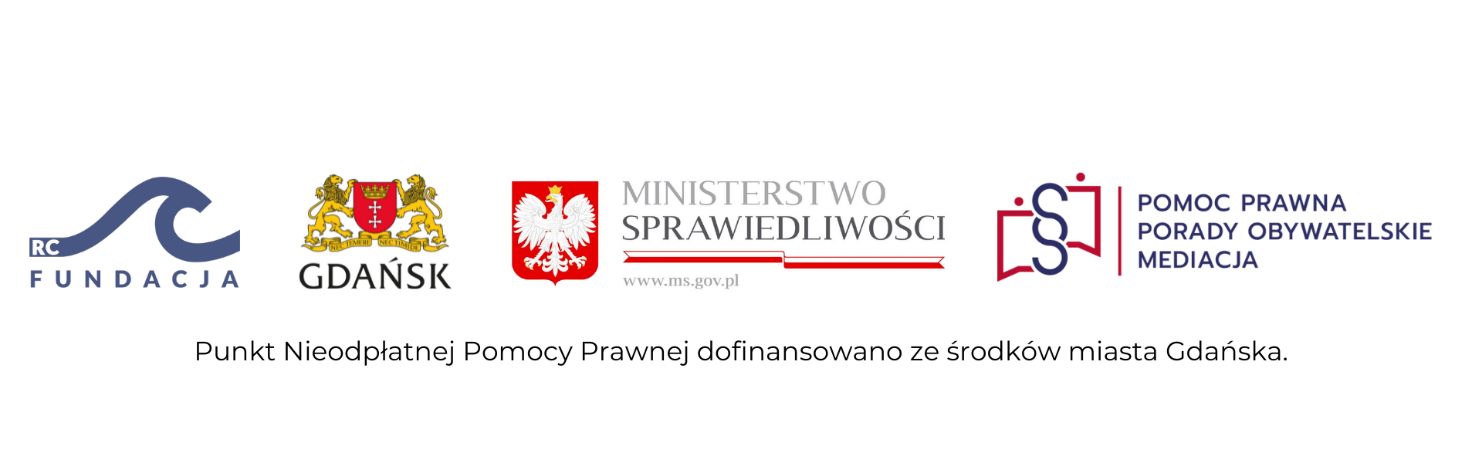 